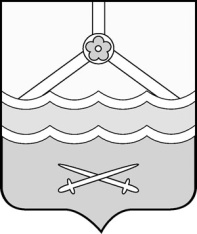 Администрация Шимского муниципального района  ПОСТАНОВЛЕНИЕот 18.06.2024 № 734р.п. ШимскОб одобрении прогноза социально-экономического развитияШимского муниципального района на 2025-2027 годы	В соответствии со статьей 173 Бюджетного Кодекса Российской Федерации, порядком разработки и корректировки прогнозов социально-экономического развития Шимского муниципального района на долгосрочный и среднесрочный периоды, утверждённым постановлением Администрации Шимского муниципального района от 31.12.2015 № 953 Администрация Шимского муниципального района ПОСТАНОВЛЯЕТ: 1. Одобрить прилагаемый прогноз социально-экономического развития Шимского муниципального района на 2025-2027 годы.2. Опубликовать постановление на официальном сайте АдминистрацииШимского муниципального района в информационно-телекоммуникационной сети «Интернет» (шимский.рф).Первый заместительГлавы администрации       С.А. МироновичПриложениек постановлениюАдминистрации муниципального районаот 18.06.2024 №734Прогноз социально-экономического развития Шимского муниципального района на 2025-2027 годы№ п/пПоказателиЕдиница измеренияЕдиница измеренияотчет2022отчет2022отчет2022отчет2023отчет2023оценка показателя2024оценка показателя2024прогнозпрогнозпрогнозпрогнозпрогнозпрогнозпрогнозпрогнозпрогнозпрогнозпрогнозпрогноз№ п/пПоказателиЕдиница измеренияЕдиница измеренияотчет2022отчет2022отчет2022отчет2023отчет2023оценка показателя2024оценка показателя2024202520252025202520262026202620262027202720272027№ п/пПоказателиЕдиница измеренияЕдиница измеренияотчет2022отчет2022отчет2022отчет2023отчет2023оценка показателя2024оценка показателя2024консервативныйконсервативныйбазовыйбазовыйконсервативныйконсервативныйбазовыйбазовыйконсервативныйконсервативныйконсервативныйбазовый№ п/пПоказателиЕдиница измеренияЕдиница измеренияотчет2022отчет2022отчет2022отчет2023отчет2023оценка показателя2024оценка показателя20241 вариант1 вариант2 вариант2 вариант1 вариант1 вариант2 вариант2 вариант1 вариант1 вариант1 вариант2 вариантНаселение Население Население Население Население Население Население Население Население Население Население Население Население Население Население Население Население Население Население Население Население Население Население 1.1Численность населения (в среднегодовом исчислении)тыс. чел.тыс. чел.9,29,29,29,19,19,19,19,09,09,09,09,09,09,09,09,09,09,09,01.2Численность населения (на 1 января года)тыс. чел.тыс. чел.9,29,29,29,19,19,19,19,19,19,19,19,09,09,09,09,09,09,09,01.3Численность населения трудоспособного возраста
(на 1 января года)тыс. чел.тыс. чел.5,15,15,15,15,15,15,15,15,15,15,15,15,15,15,15,05,05,05,01.4Численность населения старше трудоспособного возраста
(на 1 января года)тыс. чел.тыс. чел.2,82,82,82,72,72,72,72,72,72,72,72,72,72,72,72,72,72,72,71.5Ожидаемая продолжительность жизни при рождениичисло летчисло лет67,067,067,067,067,068,068,068,068,068,068,068,068,068,068,068,068,068,068,01.6Общий коэффициент рождаемостичисло родившихся живыми
на 1 000 человек населениячисло родившихся живыми
на 1 000 человек населения8,88,88,87,37,37,77,77,47,47,47,47,07,07,07,06,76,76,76,71.7Суммарный коэффициент рождаемостиСуммарный коэффициент рождаемостичисло детей на 1 женщинучисло детей на 1 женщину------------------1.8Общий коэффициент смертностиОбщий коэффициент смертностичисло умерших на 1 000 человек населениячисло умерших на 1 000 человек населения20,016,916,916,116,115,415,415,415,414,614,614,614,614,014,014,014,014,01.9Коэффициент естественного прироста населенияКоэффициент естественного прироста населенияна 1 000 человек населенияна 1 000 человек населения-11,1-9,5-9,5-8,4-8,4-7,0-7,0-7,0-7,0-7,6-7,6-7,6-7,6-7,3-7,3-7,3-7,3-7,31.10Миграционный прирост (убыль)Миграционный прирост (убыль)тыс. чел.тыс. чел.2,08,18,18,08,06,66,66,66,67,37,37,37,37,07,07,07,07,0Валовой региональный продуктВаловой региональный продуктВаловой региональный продуктВаловой региональный продуктВаловой региональный продуктВаловой региональный продуктВаловой региональный продуктВаловой региональный продуктВаловой региональный продуктВаловой региональный продуктВаловой региональный продуктВаловой региональный продуктВаловой региональный продуктВаловой региональный продуктВаловой региональный продуктВаловой региональный продуктВаловой региональный продуктВаловой региональный продуктВаловой региональный продуктВаловой региональный продуктВаловой региональный продуктВаловой региональный продуктВаловой региональный продукт2.1Валовой региональный продуктВаловой региональный продуктмлн руб.млн руб.1 478,01 638,41 638,41 817,31 817,31 949,81 949,81 963,21 963,22 066,12 066,12 100,72 100,72 191,62 191,62 197,42 197,42 197,42.2Индекс физического объема валового регионального продуктаИндекс физического объема валового регионального продуктав % к предыдущему годув % к предыдущему году104,6103,6103,6102,8102,8101,6101,6102,3102,3101,6101,6102,3102,3101,7101,7102,4102,4102,42.3Индекс-дефлятор объема валового регионального продуктаИндекс-дефлятор объема валового регионального продуктав % к предыдущему годув % к предыдущему году115,8107,0107,0107,9107,9105,6105,6105,6105,6104,3104,3104,6104,6104,3104,3104,6104,6104,6Промышленное производствоПромышленное производствоПромышленное производствоПромышленное производствоПромышленное производствоПромышленное производствоПромышленное производствоПромышленное производствоПромышленное производствоПромышленное производствоПромышленное производствоПромышленное производство3.1Объем отгруженных товаров собственного производства, выполненных работ и услуг собственными силамимлн руб.305,0332,4374,1392,1420,0413,2444,7433,6470,93.2Индекс промышленного производства% к предыдущему году в сопоставимых ценах99,4103,5102,5100,3102,3102,1107,2101,7102,5Индексы производства по видам экономической деятельностиИндексы производства по видам экономической деятельностиИндексы производства по видам экономической деятельностиИндексы производства по видам экономической деятельностиИндексы производства по видам экономической деятельностиИндексы производства по видам экономической деятельностиИндексы производства по видам экономической деятельностиИндексы производства по видам экономической деятельностиИндексы производства по видам экономической деятельностиИндексы производства по видам экономической деятельностиИндексы производства по видам экономической деятельностиИндексы производства по видам экономической деятельности3.3Добыча полезных ископаемых (раздел B)% к предыдущему году в сопоставимых ценах127,8112,6124,0104,0112,8103,4103,8103,9105,33.4Добыча угля (05)% к предыдущему году в сопоставимых ценах---------3.5Добыча сырой нефти и природного газа (06)% к предыдущему году в сопоставимых ценах---------3.6Добыча металлических руд (07)Добыча металлических руд (07)% к предыдущему году в сопоставимых ценах---------------------3.7Добыча прочих полезных ископаемых (08)Добыча прочих полезных ископаемых (08)% к предыдущему году в сопоставимых ценах127,8127,8112,6112,6124,0104,0104,0104,0112,8112,8112,8103,4103,4103,4103,8103,8103,9103,9103,9105,3105,33.8Предоставление услуг в области добычи полезных ископаемых (09)Предоставление услуг в области добычи полезных ископаемых (09)% к предыдущему году в сопоставимых ценах---------------------3.9Обрабатывающие производства (раздел C)Обрабатывающие производства (раздел C)% к предыдущему году в сопоставимых ценах119,0119,093,593,566,095,995,995,999,299,299,2101,0101,0101,0100,6100,698,998,998,997,897,83.10Производство пищевых продуктов (10)Производство пищевых продуктов (10)% к предыдущему году в сопоставимых ценах69,769,7112,5112,5116,497,897,897,898,898,898,896,996,996,997,897,898,598,598,598,098,03.11Производство напитков (11)Производство напитков (11)% к предыдущему году в сопоставимых ценах133,5133,595,095,091,195,795,795,795,595,595,596,996,996,996,696,696,996,996,996,896,83.12Производство табачных изделий (12)Производство табачных изделий (12)% к предыдущему году в сопоставимых ценах---------------------3.13Производство текстильных изделий (13)Производство текстильных изделий (13)% к предыдущему году в сопоставимых ценах---------------------3.14Производство одежды (14)Производство одежды (14)% к предыдущему году в сопоставимых ценах---------------------3.15Производство кожи и изделий из кожи (15)Производство кожи и изделий из кожи (15)% к предыдущему году в сопоставимых ценах---------------------3.16Обработка древесины и производство изделий из дерева и пробки, кроме мебели, производство изделий из соломки и материалов для плетения (16)Обработка древесины и производство изделий из дерева и пробки, кроме мебели, производство изделий из соломки и материалов для плетения (16)% к предыдущему году в сопоставимых ценах534,1534,178,878,843,987,787,787,7103,5103,5103,5105,7105,7105,7104,1104,196,996,996,996,896,83.17Производство бумаги и бумажных изделий (17)Производство бумаги и бумажных изделий (17)% к предыдущему году в сопоставимых ценах---------------------3.18Деятельность полиграфическая и копирование носителей информации (18)Деятельность полиграфическая и копирование носителей информации (18)% к предыдущему году в сопоставимых ценах96,896,895,095,0101,286,286,286,295,595,595,5107,7107,7107,796,696,6106,6106,6106,696,896,83.19Производство кокса и нефтепродуктов (19)Производство кокса и нефтепродуктов (19)% к предыдущему году в сопоставимых ценах---------------------3.20Производство химических веществ и химических продуктов (20)Производство химических веществ и химических продуктов (20)% к предыдущему году в сопоставимых ценах---------------------3.21Производство лекарственных средств и материалов, применяемых в медицинских целях (21)Производство лекарственных средств и материалов, применяемых в медицинских целях (21)% к предыдущему году в сопоставимых ценах---------------------3.22Производство резиновых и пластмассовых изделий (22)Производство резиновых и пластмассовых изделий (22)% к предыдущему году в сопоставимых ценах---------------------3.23Производство прочей неметаллической минеральной продукции (23)Производство прочей неметаллической минеральной продукции (23)% к предыдущему году в сопоставимых ценах89,889,898,298,248,6101,7101,7101,791,691,691,6103,7103,7103,7102,5102,5100,6100,6100,698,598,53.24Производство металлургическое (24)Производство металлургическое (24)% к предыдущему году в сопоставимых ценах---------------------3.25Производство готовых металлических изделий, кроме машин и оборудования (25)Производство готовых металлических изделий, кроме машин и оборудования (25)% к предыдущему году в сопоставимых ценах---------------------3.26Производство компьютеров, электронных и оптических изделий (26)Производство компьютеров, электронных и оптических изделий (26)% к предыдущему году в сопоставимых ценах---------------------3.27Производство электрического оборудования (27)% к предыдущему году в сопоставимых ценах% к предыдущему году в сопоставимых ценах--------------------3.28Производство машин и оборудования, не включенных в другие группировки (28)% к предыдущему году в сопоставимых ценах% к предыдущему году в сопоставимых ценах--------------------3.29Производство автотранспортных средств, прицепов и
полуприцепов (29)% к предыдущему году в сопоставимых ценах--------------3.30Производство прочих транспортных средств и оборудования (30)% к предыдущему году в сопоставимых ценах--------------3.31Производство мебели (31)% к предыдущему году в сопоставимых ценах--------------3.32Производство прочих готовых изделий (32)% к предыдущему году в сопоставимых ценах99,797,897,897,8101,5101,588,398,098,098,099,699,096,996,83.33Ремонт и монтаж машин и оборудования (33)% к предыдущему году в сопоставимых ценах--------------3.34Обеспечение электрической энергией, газом и паром;
кондиционирование воздуха (раздел D)% к предыдущему году в сопоставимых ценах98,796,896,896,892,892,894,097,297,297,298,798,396,996,83.35Водоснабжение; водоотведение, организация сбора и утилизации отходов, деятельность по ликвидации загрязнений (раздел E)% к предыдущему году в сопоставимых ценах103,798,798,798,793,993,992,898,498,498,499,999,596,996,83.36Потребление электроэнергиимлн кВт.ч--------------3.37Средние тарифы на электроэнергию, отпущенную различным категориям потребителейруб./тыс.кВт.ч--------------3.38Индекс тарифов на электроэнергию, отпущенную различным категориям потребителейза период с начала года
к соотв. периоду
предыдущего года, %--------------Сельское хозяйствоСельское хозяйствоСельское хозяйствоСельское хозяйствоСельское хозяйствоСельское хозяйствоСельское хозяйствоСельское хозяйствоСельское хозяйствоСельское хозяйствоСельское хозяйствоСельское хозяйствоСельское хозяйствоСельское хозяйствоСельское хозяйствоСельское хозяйствоСельское хозяйство4.1Продукция сельского хозяйствамлн руб.405,8405,8393,4377,3377,3380,3380,3380,3380,3386,9386,9386,9393,6393,64.2Индекс производства продукции сельского хозяйства% к предыдущему году в сопоставимых ценах131,5131,599,287,987,977,277,277,296,297,497,497,797,998,04.3Продукция растениеводствамлн руб.354,0354,0327,8315,0315,0315,0315,0315,0315,0316,3316,3316,3317,7317,74.4Индекс производства продукции растениеводства% к предыдущему году в сопоставимых ценах137,7137,7100,586,886,894,294,295,296,096,096,696,696,796,94.5Продукция животноводствамлн руб.51,851,865,662,362,365,865,865,870,670,670,670,675,975,94.6Индекс производства продукции животноводства% к предыдущему году в сопоставимых ценах100,4100,4120,688,888,8100,4100,4101,0103,1103,1103,4103,4103,5103,5СтроительствоСтроительствоСтроительствоСтроительствоСтроительствоСтроительствоСтроительствоСтроительствоСтроительствоСтроительствоСтроительствоСтроительствоСтроительствоСтроительствоСтроительствоСтроительствоСтроительство5.1Объем работ, выполненных по виду деятельности "Строительство"в ценах соответствующих лет; млн руб.284,6262,4262,4262,4288,0321,5309,3309,3309,3336,4336,4331,3356,7351,95.2Индекс физического объема работ, выполненных по виду деятельности "Строительство"% к предыдущему году в сопоставимых ценах130,386,786,786,7103,2105,4101,7101,7101,799,799,7101,7101,7101,65.3Индекс-дефлятор по виду деятельности "Строительство"% г/г117,5106,4106,4106,4106,4105,9105,6105,6105,6104,9104,9105,3104,3101,65.4Ввод в действие жилых домовтыс. кв. м общей площади6,55,65,65,65,86,05,95,95,96,16,16,06,26,1Торговля и услуги населению Торговля и услуги населению Торговля и услуги населению Торговля и услуги населению Торговля и услуги населению Торговля и услуги населению Торговля и услуги населению Торговля и услуги населению Торговля и услуги населению Торговля и услуги населению Торговля и услуги населению Торговля и услуги населению Торговля и услуги населению Торговля и услуги населению Торговля и услуги населению Торговля и услуги населению Торговля и услуги населению Торговля и услуги населению Торговля и услуги населению Торговля и услуги населению 6.1Индекс потребительских цен на товары и услуги, на конец года% к декабрю
предыду щего года111,9107,4105,1104,4104,0104,0104,0104,0104,0104,0104,0104,0104,0104,0104,0104,0104,06.2Индекс потребительских цен на товары и услуги, в среднем за год% г/г113,8105,9106,6105,2104,7104,7104,1104,1104,1104,0104,0104,0104,0104,0104,0104,0104,06.3Оборот розничной торговлимлн рублей999,81 060,11 113,11 049,81 168,81 168,81 102,31 102,31 102,31 227,21 227,21 227,21 227,21 157,41 157,41 157,41 288,66.4Индекс физического объема оборота розничной торговли% к предыдущему году в сопоставимых ценах108,6101,497,990,1100,7100,7100,8100,8100,8100,8100,8100,8100,8100,9100,9100,9100,96.5Индекс-дефлятор оборота розничной торговли% г/г115,4104,6107,3104,7104,3104,3104,2104,2104,2104,2104,2104,2104,2104,1104,1104,1104,16.6Объем платных услуг населениюмлн рублей40,047,650,042,052,552,544,144,144,155,155,155,155,146,346,346,357,96.7Индекс физического объема платных услуг населению% к предыдущему году в сопоставимых ценах94,8108,798,278,798,898,8100,5100,5100,5100,4100,4100,4100,4100,8100,8100,8100,86.8Индекс-дефлятор объема платных услуг населению% г/г108,2109,5107,0106,7106,3106,3104,5104,5104,5104,5104,5104,5104,5104,2104,2104,2104,2Внешнеэкономическая деятельность Внешнеэкономическая деятельность Внешнеэкономическая деятельность Внешнеэкономическая деятельность Внешнеэкономическая деятельность Внешнеэкономическая деятельность Внешнеэкономическая деятельность Внешнеэкономическая деятельность Внешнеэкономическая деятельность Внешнеэкономическая деятельность Внешнеэкономическая деятельность Внешнеэкономическая деятельность Внешнеэкономическая деятельность Внешнеэкономическая деятельность Внешнеэкономическая деятельность Внешнеэкономическая деятельность Внешнеэкономическая деятельность Внешнеэкономическая деятельность Внешнеэкономическая деятельность Внешнеэкономическая деятельность 7.1Экспорт товаровмлн долл. США-----------------7.2Импорт товаровмлн долл. США-----------------Страны дальнего зарубежьяСтраны дальнего зарубежьяСтраны дальнего зарубежьяСтраны дальнего зарубежьяСтраны дальнего зарубежьяСтраны дальнего зарубежьяСтраны дальнего зарубежьяСтраны дальнего зарубежьяСтраны дальнего зарубежьяСтраны дальнего зарубежьяСтраны дальнего зарубежьяСтраны дальнего зарубежьяСтраны дальнего зарубежьяСтраны дальнего зарубежьяСтраны дальнего зарубежьяСтраны дальнего зарубежьяСтраны дальнего зарубежьяСтраны дальнего зарубежьяСтраны дальнего зарубежьяСтраны дальнего зарубежья7.3Экспорт товаров - всегомлн долл. США-----------------7.4Экспорт ТЭКмлн долл. США-----------------7.5Импорт товаров - всегомлн долл. США-----------------Государства - участники СНГГосударства - участники СНГГосударства - участники СНГГосударства - участники СНГГосударства - участники СНГГосударства - участники СНГГосударства - участники СНГГосударства - участники СНГГосударства - участники СНГГосударства - участники СНГГосударства - участники СНГГосударства - участники СНГГосударства - участники СНГГосударства - участники СНГГосударства - участники СНГГосударства - участники СНГГосударства - участники СНГГосударства - участники СНГГосударства - участники СНГГосударства - участники СНГ7.6Экспорт товаров - всегомлн долл. США-----------------7.7Импорт товаров - всегомлн долл. США-----------------Малое и среднее предпринимательство, включая микропредприятияМалое и среднее предпринимательство, включая микропредприятияМалое и среднее предпринимательство, включая микропредприятияМалое и среднее предпринимательство, включая микропредприятияМалое и среднее предпринимательство, включая микропредприятияМалое и среднее предпринимательство, включая микропредприятияМалое и среднее предпринимательство, включая микропредприятияМалое и среднее предпринимательство, включая микропредприятияМалое и среднее предпринимательство, включая микропредприятияМалое и среднее предпринимательство, включая микропредприятияМалое и среднее предпринимательство, включая микропредприятияМалое и среднее предпринимательство, включая микропредприятияМалое и среднее предпринимательство, включая микропредприятияМалое и среднее предпринимательство, включая микропредприятияМалое и среднее предпринимательство, включая микропредприятияМалое и среднее предпринимательство, включая микропредприятияМалое и среднее предпринимательство, включая микропредприятияМалое и среднее предпринимательство, включая микропредприятияМалое и среднее предпринимательство, включая микропредприятияМалое и среднее предпринимательство, включая микропредприятия8.1Количество малых и средних предприятий, включая микропредприятия (на конец года)единиц233,0230,0225,0225,0230,0225,0225,0225,0230,0230,0230,0230,0225,0225,0225,0225,0230,08.2Среднесписочная численность работников на предприятиях малого и среднего предпринимательства (включая микропредприятия) (без внешних совместителей)тыс. чел.1,31,31,31,31,31,31,31,31,31,31,31,31,31,31,31,31,38.3Оборот малых и средних предприятий, включая микропредприятиямлрд руб.млрд руб.0,10,10,10,10,10,10,10,10,10,10,10,10,10,10,10,10,1ИнвестицииИнвестицииИнвестицииИнвестицииИнвестицииИнвестицииИнвестицииИнвестицииИнвестицииИнвестицииИнвестицииИнвестицииИнвестицииИнвестицииИнвестицииИнвестицииИнвестицииИнвестицииИнвестицииИнвестицииИнвестиции9.1Инвестиции в основной капиталмлн рублеймлн рублей103,5267,8122,4123,9123,7109,2109,4109,4109,4109,4105,4105,4105,4105,4105,4105,2105,29.2Индекс физического объема инвестиций в основной капитал% к предыдущему году в сопоставимых ценах% к предыдущему году в сопоставимых ценах56,3237,242,294,394,283,984,084,084,084,092,592,592,592,592,592,192,19.3Индекс-дефлятор инвестиций в основной капитал% г/г% г/г114,6109,1108,4107,4107,3105,0105,3105,3105,3105,3104,3104,3104,3104,3104,3104,4104,49.4Удельный вес инвестиций в основной капитал в валовом региональном продукте%%7,016,36,76,46,35,35,25,25,24,84,84,84,84,84,84,84,8Инвестиции в основной капитал по источникам финансирования (без субъектов малого и среднего предпринимательства и объема инвестиций, не наблюдаемых прямыми статистическими методами)Инвестиции в основной капитал по источникам финансирования (без субъектов малого и среднего предпринимательства и объема инвестиций, не наблюдаемых прямыми статистическими методами)Инвестиции в основной капитал по источникам финансирования (без субъектов малого и среднего предпринимательства и объема инвестиций, не наблюдаемых прямыми статистическими методами)Инвестиции в основной капитал по источникам финансирования (без субъектов малого и среднего предпринимательства и объема инвестиций, не наблюдаемых прямыми статистическими методами)Инвестиции в основной капитал по источникам финансирования (без субъектов малого и среднего предпринимательства и объема инвестиций, не наблюдаемых прямыми статистическими методами)Инвестиции в основной капитал по источникам финансирования (без субъектов малого и среднего предпринимательства и объема инвестиций, не наблюдаемых прямыми статистическими методами)Инвестиции в основной капитал по источникам финансирования (без субъектов малого и среднего предпринимательства и объема инвестиций, не наблюдаемых прямыми статистическими методами)Инвестиции в основной капитал по источникам финансирования (без субъектов малого и среднего предпринимательства и объема инвестиций, не наблюдаемых прямыми статистическими методами)Инвестиции в основной капитал по источникам финансирования (без субъектов малого и среднего предпринимательства и объема инвестиций, не наблюдаемых прямыми статистическими методами)Инвестиции в основной капитал по источникам финансирования (без субъектов малого и среднего предпринимательства и объема инвестиций, не наблюдаемых прямыми статистическими методами)Инвестиции в основной капитал по источникам финансирования (без субъектов малого и среднего предпринимательства и объема инвестиций, не наблюдаемых прямыми статистическими методами)Инвестиции в основной капитал по источникам финансирования (без субъектов малого и среднего предпринимательства и объема инвестиций, не наблюдаемых прямыми статистическими методами)Инвестиции в основной капитал по источникам финансирования (без субъектов малого и среднего предпринимательства и объема инвестиций, не наблюдаемых прямыми статистическими методами)Инвестиции в основной капитал по источникам финансирования (без субъектов малого и среднего предпринимательства и объема инвестиций, не наблюдаемых прямыми статистическими методами)Инвестиции в основной капитал по источникам финансирования (без субъектов малого и среднего предпринимательства и объема инвестиций, не наблюдаемых прямыми статистическими методами)Инвестиции в основной капитал по источникам финансирования (без субъектов малого и среднего предпринимательства и объема инвестиций, не наблюдаемых прямыми статистическими методами)Инвестиции в основной капитал по источникам финансирования (без субъектов малого и среднего предпринимательства и объема инвестиций, не наблюдаемых прямыми статистическими методами)Инвестиции в основной капитал по источникам финансирования (без субъектов малого и среднего предпринимательства и объема инвестиций, не наблюдаемых прямыми статистическими методами)Инвестиции в основной капитал по источникам финансирования (без субъектов малого и среднего предпринимательства и объема инвестиций, не наблюдаемых прямыми статистическими методами)Инвестиции в основной капитал по источникам финансирования (без субъектов малого и среднего предпринимательства и объема инвестиций, не наблюдаемых прямыми статистическими методами)Инвестиции в основной капитал по источникам финансирования (без субъектов малого и среднего предпринимательства и объема инвестиций, не наблюдаемых прямыми статистическими методами)9.5Собственные средствамлн рублеймлн рублей15,025,816,317,517,518,418,418,418,418,419,219,219,219,219,219,219,29.6Привлеченные средства, из них:млн рублеймлн рублей102,6242,0106,1106,4106,290,891,091,091,091,086,286,286,286,286,286,086,09.6.1кредиты банков, в том числе:млн рублеймлн рублей5,0-7,0--------------9.6.1.1кредиты иностранных банковмлн рублеймлн рублей-----------------9.6.2заемные средства других организациймлн рублеймлн рублей-109,5-39,839,720,921,021,021,021,013,113,113,113,113,113,113,19.6.3бюджетные средства, в том числе:млн рублеймлн рублей96,8127,994,161,261,164,364,464,464,464,467,267,267,267,267,267,067,09.6.3.1федеральный бюджетмлн рублеймлн рублей77,698,970,535,935,937,737,837,837,837,839,439,439,439,439,439,439,49.6.3.2бюджеты субъектов Российской Федерациимлн рублеймлн рублей17,226,020,321,821,722,922,922,922,922,923,923,923,923,923,923,923,99.6.3.3из местных бюджетовмлн рублеймлн рублей2,03,03,33,53,53,73,73,73,73,73,93,93,93,93,93,73,79.6.4прочиемлн рублеймлн рублей0,84,65,05,45,45,65,65,65,65,65,95,95,95,95,95,95,9Консолидированный бюджет субъекта Российской ФедерацииКонсолидированный бюджет субъекта Российской ФедерацииКонсолидированный бюджет субъекта Российской ФедерацииКонсолидированный бюджет субъекта Российской ФедерацииКонсолидированный бюджет субъекта Российской ФедерацииКонсолидированный бюджет субъекта Российской ФедерацииКонсолидированный бюджет субъекта Российской ФедерацииКонсолидированный бюджет субъекта Российской ФедерацииКонсолидированный бюджет субъекта Российской ФедерацииКонсолидированный бюджет субъекта Российской ФедерацииКонсолидированный бюджет субъекта Российской ФедерацииКонсолидированный бюджет субъекта Российской ФедерацииКонсолидированный бюджет субъекта Российской ФедерацииКонсолидированный бюджет субъекта Российской ФедерацииКонсолидированный бюджет субъекта Российской ФедерацииКонсолидированный бюджет субъекта Российской ФедерацииКонсолидированный бюджет субъекта Российской ФедерацииКонсолидированный бюджет субъекта Российской ФедерацииКонсолидированный бюджет субъекта Российской ФедерацииКонсолидированный бюджет субъекта Российской ФедерацииКонсолидированный бюджет субъекта Российской Федерации10.1Доходы консолидированного бюджета субъекта
Российской Федерациимлн руб.млн руб.412,5770,0454,2472,4472,4491,3491,3491,3491,3491,3491,3510,9510,9510,9510,9510,9510,910.2Налоговые и неналоговые доходы, всегомлн руб.млн руб.175,5216,0204,6212,821,8221,3221,3221,3221,3221,3221,3230,1230,1230,1230,1230,1230,110.3Налоговые доходы консолидированного бюджета субъекта Российской Федерации всего, в том числе:млн руб.млн руб.161,1195,7191,5199,2199,2207,1207,1207,1207,1207,1207,1215,4215,4215,4215,4215,4215,410.3.1налог на прибыль организациймлн руб.млн руб.-----------------10.3.2налог на доходы физических лицмлн руб.млн руб.118,1135,8129,0134,2134,2139,5139,5139,5139,5139,5139,5145,1145,1145,1145,1145,1145,110.3.3налог на добычу полезных ископаемыхмлн руб.млн руб.-----------------10.3.4акцизымлн руб.млн руб.8,09,29,810,210,210,610,610,610,610,610,611,011,011,011,011,011,010.3.5налог, взимаемый в связи с применением упрощенной системы налогообложениямлн руб.млн руб.14,331,833,434,734,736,136,136,136,136,136,137,637,637,637,637,637,610.3.6налог на имущество физических лицмлн руб.млн руб.2,32,72,42,52,52,62,62,62,62,62,62,72,72,72,72,72,710.3.7налог на имущество организациймлн руб.млн руб.-----------------10.3.8налог на игорный бизнесмлн руб.млн руб.-----------------10.3.9транспортный налогмлн руб.млн руб.-----------------10.3.10земельный налогмлн руб.млн руб.15,715,715,716,316,317,017,017,017,017,017,017,717,717,717,717,717,710.4Неналоговые доходымлн руб.14,414,420,313,113,613,614,214,214,214,214,214,214,714,714,714,714,714,710.5Безвозмездные поступления всего, в том числемлн руб.237,0237,0554,0249,6259,6259,6270,0270,0270,0270,0270,0270,0280,8280,8280,8280,8280,8280,810.5.1субсидии из федерального бюджетамлн руб.72,572,537,891,695,395,399,199,199,199,199,199,1103,0103,0103,0103,0103,0103,010.5.2субвенции из федерального бюджетамлн руб.123,1123,1130,3126,7131,8131,8137,0137,0137,0137,0137,0137,0142,5142,5142,5142,5142,5142,510.5.3дотации из федерального бюджета, в том числе:млн руб.16,216,216,420,221,021,021,821,821,821,821,821,822,722,722,722,722,722,710.5.4дотации на выравнивание бюджетной обеспеченностимлн руб.14,914,916,420,221,021,021,821,821,821,821,821,822,722,722,722,722,722,710.6Расходы консолидированного бюджета субъекта
Российской Федерации всего, в том числе по направлениям:млн руб.млн руб.400,0400,0728,4535,4556,8556,8556,8556,8556,8579,1579,1579,1579,1579,1579,1579,1579,1579,1602,3602,3602,310.6.1общегосударственные вопросымлн руб.млн руб.72,672,679,692,596,296,296,296,296,2100,0100,0100,0100,0100,0100,0100,0100,0100,0104,0104,0104,010.6.2национальная оборонамлн руб.млн руб.0,30,30,30,40,40,40,40,40,40,40,40,40,40,40,40,40,40,40,40,40,410.6.3национальная безопасность и правоохранительная деятельностьмлн руб.млн руб.0,80,81,42,32,42,42,42,42,42,52,52,52,52,52,52,52,52,52,62,62,610.6.4национальная экономикамлн руб.млн руб.61,261,261,046,548,448,448,448,448,450,350,350,350,350,350,350,350,350,352,352,352,310.6.5жилищно-коммунальное хозяйствомлн руб.млн руб.41,541,5152,093,597,297,297,297,297,2101,1101,1101,1101,1101,1101,1101,1101,1101,1105,2105,2105,210.6.6охрана окружающей средымлн руб.млн руб.8,08,014,92,22,32,32,32,32,32,42,42,42,42,42,42,42,42,42,52,52,510.6.7образованиемлн руб.млн руб.160,5160,526,6173,4180,3180,3180,3180,3180,3187,5187,5187,5187,5187,5187,5187,5187,5187,5195,1195,1195,110.6.8культура, кинематографиямлн руб.млн руб.49,849,849,847,749,649,649,649,649,651,651,651,651,651,651,651,651,651,653,753,753,710.6.9здравоохранениемлн руб.млн руб.---------------------10.6. 10социальная политикамлн руб.млн руб.14,114,112,024,125,125,125,125,125,126,126,126,126,126,126,126,126,126,127,127,127,110.6.11физическая культура и спортмлн руб.млн руб.0,40,4150,852,854,954,954,954,954,957,157,157,157,157,157,157,157,157,159,459,459,410.6. 12средства массовой информациимлн руб.млн руб.---------------------10.6.13обслуживание государственного и муниципального долгамлн руб.млн руб.---------------------10.7Дефицит(-), профицит(+) консолидированного бюджета субъекта Российской Федерации, млн рублеймлн руб.млн руб.12,512,541,6-81,2-84,4-84,4-84,4-84,4-84,4-87,8-87,8-87,8-87,8-87,8-87,8-87,8-87,8-87,8-91,3-91,3-91,310.8Государственный долг субъекта Российской Федерациимлн руб.млн руб.---------------------10.9Муниципальный долг муниципальных образований, входящих в состав субъекта Российской Федерациимлн руб.млн руб.5,35,34,510,69,79,79,79,79,78,78,78,78,78,78,78,78,38,38,38,38,3Денежные доходы населения Денежные доходы населения Денежные доходы населения Денежные доходы населения Денежные доходы населения Денежные доходы населения Денежные доходы населения Денежные доходы населения Денежные доходы населения Денежные доходы населения Денежные доходы населения Денежные доходы населения Денежные доходы населения Денежные доходы населения Денежные доходы населения Денежные доходы населения Денежные доходы населения Денежные доходы населения Денежные доходы населения Денежные доходы населения Денежные доходы населения Денежные доходы населения Денежные доходы населения Денежные доходы населения Денежные доходы населения 11.1Реальные располагаемые денежные доходы населения% г/г% г/г99,099,0105,4105,2102,1102,1103,5103,5103,5102,0102,0102,0103,0103,0103,0101,9101,9101,9101,9101,9102,611.2Прожиточный минимум в среднем на душу населения (в среднем за год), в том числе по основным социально-демографическим группам населения:руб./мес.руб./мес.11 711,011 711,014 088,015 144,015 901,015 901,015 901,015 901,015 901,016 696,016 696,016 696,016 696,016 696,016 696,017 531,017 531,017 531,017 531,017 531,017 531,011.2.1трудоспособного населенияруб./мес.руб./мес.12 765,012 765,015 356,016 507,017 332,017 332,017 332,017 332,017 332,018 199,018 199,018 199,018 199,018 199,018 199,019 109,019 109,019 109,019 109,019 109,019 109,011.2.2пенсионеровруб./мес.руб./мес.10 348,010 348,012 116,013 024,013 675,013 675,013 675,013 675,013 675,014 359,014 359,014 359,014 359,014 359,014 359,015 077,015 077,015 077,015 077,015 077,015 077,011.2.3детейруб./мес.руб./мес.11 665,011 665,013 665,014 690,015 425,015 425,015 425,015 425,015 425,016 196,016 196,016 196,016 196,016 196,016 196,017 006,017 006,017 006,017 006,017 006,017 006,011.6Численность населения с денежными доходами ниже прожиточного минимума к общей численности населения%%11,911,911,510,810,810,810,510,510,510,510,510,510,010,010,010,010,010,010,010,09,8Труд и занятостьТруд и занятостьТруд и занятостьТруд и занятостьТруд и занятостьТруд и занятостьТруд и занятостьТруд и занятостьТруд и занятостьТруд и занятостьТруд и занятостьТруд и занятостьТруд и занятостьТруд и занятостьТруд и занятостьТруд и занятостьТруд и занятостьТруд и занятостьТруд и занятостьТруд и занятостьТруд и занятостьТруд и занятостьТруд и занятостьТруд и занятостьТруд и занятость12.1Численность рабочей силытыс. человектыс. человек4,544,544,524,514,484,484,484,484,484,484,484,484,484,484,484,484,484,464,464,464,4612.2Численность трудовых ресурсов – всего, в том числе:тыс. человектыс. человек5,135,135,115,095,075,075,075,075,075,075,075,075,075,075,075,075,075,045,045,045,0412.2.1трудоспособное население в трудоспособном возрастетыс. человектыс. человек4,654,654,624,614,594,594,594,594,594,594,594,594,594,594,594,594,594,564,564,564,5612.2.2иностранные трудовые мигрантытыс. человектыс. человек0,040,040,040,040,040,040,040,040,040,040,040,040,040,040,040,040,040,040,040,040,0412.2.3численность лиц старше трудоспособного возраста и подростков, занятых в экономике, в том числе:тыс. человектыс. человек0,420,420,420,420,410,410,410,410,410,410,410,410,410,410,410,410,410,410,410,410,4112.2.3.1пенсионеры старше трудоспособного возрастатыс. человектыс. человек0,400,400,400,400,400,400,400,400,400,400,400,400,390,390,390,390,390,390,390,390,3912.2.3.2подростки моложе трудоспособного возрастатыс. человектыс. человек0,020,020,020,020,020,020,020,020,020,020,020,020,020,020,020,020,020,020,020,020,0212.3Численность занятых в экономике – всего, в том числе по разделам ОКВЭД:тыс. человектыс. человек1,61,61,661,671,671,671,671,671,671,671,671,671,671,671,671,671,671,671,671,671,6712.3.1сельское, лесное хозяйство, охота, рыболовство и рыбоводствотыс. человектыс. человек0,150,150,150,150,150,150,150,150,150,150,150,150,150,150,150,150,150,150,150,150,1512.3.2добыча полезных ископаемыхтыс. человектыс. человек---------------------12.3.3обрабатывающие производстватыс. человектыс. человек---------------------12.3.4обеспечение электрической энергией, газом и паром; кондиционирование воздухатыс. человектыс. человек0,110,110,110,110,110,110,110,110,110,110,110,110,110,110,110,110,110,110,110,110,1112.3.5водоснабжение; водоотведение, организация сбора и утилизации отходов, деятельность по ликвидации загрязненийтыс. человектыс. человек0,050,050,050,050,050,050,050,050,050,050,050,050,050,050,050,050,050,050,050,050,0512.3.6строительствотыс. человектыс. человек---------------------12.3.7торговля оптовая и розничная; ремонт автотранспортных средств и мотоцикловтыс. человектыс. человек0,130,130,130,130,130,130,130,130,130,130,130,130,130,130,130,130,130,130,130,130,1312.3.8транспортировка и хранениетыс. человектыс. человек0,220,220,220,230,230,230,230,230,230,230,230,230,230,230,230,230,230,230,230,230,2312.3.9деятельность гостиниц и предприятий общественного питаниятыс. человектыс. человек0,010,010,010,010,010,010,010,010,010,010,010,010,010,010,010,010,010,010,010,010,0112.3.10деятельность в области информации и связитыс. человектыс. человек0,020,020,020,020,020,020,020,020,020,020,020,020,020,020,020,020,020,020,020,020,0212.3.11деятельность финансовая и страховаятыс. человектыс. человек0,010,010,010,010,010,010,010,010,010,010,010,010,010,010,010,010,010,010,010,010,0112.3.12деятельность по операциям с недвижимым имуществомдеятельность по операциям с недвижимым имуществомтыс. человектыс. человек--------------------12.3.13деятельность профессиональная, научная и техническаядеятельность профессиональная, научная и техническаятыс. человектыс. человек--------------------12.3.14деятельность административная и сопутствующие дополнительные услугидеятельность административная и сопутствующие дополнительные услугитыс. человектыс. человек0,020,020,020,020,020,020,020,020,020,020,020,020,020,020,020,020,020,020,020,0212.3.15государственное управление и обеспечение военной безопасности; социальное обеспечениегосударственное управление и обеспечение военной безопасности; социальное обеспечениетыс. человектыс. человек0,300,300,300,300,300,300,300,300,300,300,300,300,300,300,300,300,300,3012.3.16образованиеобразованиетыс. человектыс. человек0,170,170,170,170,170,170,170,170,170,170,170,170,170,170,170,170,170,1712.3.17деятельность в области здравоохранения и социальных услугдеятельность в области здравоохранения и социальных услугтыс. человектыс. человек0,300,300,300,300,300,300,300,300,300,300,300,300,300,300,300,300,300,3012.3.18деятельность в области культуры, спорта, организации досуга и развлеченийдеятельность в области культуры, спорта, организации досуга и развлеченийтыс. человектыс. человек0,070,070,070,070,070,070,070,070,070,070,070,070,070,070,070,070,070,0712.3.19прочие виды экономической деятельностипрочие виды экономической деятельноститыс. человектыс. человек0,100,100,100,100,100,100,100,100,100,100,100,100,100,100,100,100,100,1012.4Численность населения в трудоспособном возрасте, не занятого в экономике – всего, в том числе:Численность населения в трудоспособном возрасте, не занятого в экономике – всего, в том числе:тыс. человектыс. человек-----------------12.4.1численность учащихся трудоспособного возраста, обучающихся с отрывом от производствачисленность учащихся трудоспособного возраста, обучающихся с отрывом от производстватыс. человектыс. человек-----------------12.4.2численность безработных, зарегистрированных в органах службы занятостичисленность безработных, зарегистрированных в органах службы занятоститыс. человектыс. человек-----------------12.4.3численность прочих категорий населения в трудоспособном возрасте, не занятого в экономикечисленность прочих категорий населения в трудоспособном возрасте, не занятого в экономикетыс. человектыс. человек-----------------12.5Номинальная начисленная среднемесячная заработная плата работников организацийНоминальная начисленная среднемесячная заработная плата работников организацийрублейрублей43 037,343 037,351 563,051 563,058 575,658 575,663 203,163 203,163 496,063 496,067 311,367 311,367 940,777 582,977 582,977 582,972 424,812.6Темп роста номинальной начисленной среднемесячной заработной платы работников организацийТемп роста номинальной начисленной среднемесячной заработной платы работников организаций% г/г% г/г112,1112,1114,4114,4113,6113,6107,9107,9108,4108,4106,5106,5107,0106,1106,1106,1106,612.7Среднемесячная начисленная заработная плата наемных работников в организациях, у индивидуальных предпринимателей и физических лиц (среднемесячный доход от трудовой деятельности)рублейрублей43 037,343 037,351 563,051 563,055 688,055 688,059 864,659 864,660 143,160 143,164 354,464 354,464 954,564 954,564 954,569 181,070 150,970 150,970 150,970 150,912.8Темп роста среднемесячной начисленной заработной платы наемных работников в организациях, у индивидуальных предпринимателей и физических лиц (среднемесячный доход от трудовой деятельности)% г/г% г/г119,8119,8108,0108,0108,0108,0107,5107,5108,0108,0107,5107,5108,0108,0108,0107,5108,0108,0108,0108,012.9Реальная заработная плата работников организаций% г/г% г/г119,8119,8108,0108,0108,0108,0104,5104,5105,0105,0104,5104,5105,0105,0105,0104,5105,0105,0105,0105,012.10Индекс производительности трудав % к предыдущему годув % к предыдущему году101,4101,4102,4102,4105,1105,1110,0110,0110,2110,2115,0115,0115,3115,3115,3120,2120,5120,5120,5120,512.11Уровень безработицы (по методологии МОТ)% к раб. силе% к раб. силе--------------------12.12Уровень зарегистрированной безработицы (на конец года)%0,30,60,60,60,60,70,70,90,912.13Общая численность безработных (по методологии МОТ)тыс. чел.---------12.14Численность безработных, зарегистрированных в государственных учреждениях службы занятости населения (на конец года)тыс. чел.0,020,030,030,030,030,040,040,040,0412.15Фонд заработной платы работников организациймлн руб.706,0834,7948,21 023,11 027,81 089,61 099,81 156,11 172,412.16Темп роста фонда заработной платы работников организаций% г/г109,1118,2113,6107,9108,4106,5107,0106,1106,6